UJI AKTIVITAS ANTIJAMUR EKSTRAK  ETANOL BUAH ANDALIMAN (Zanthoxylum acanthopodium DC.) TERHADAP PERTUMBUHAN JAMUR Candida albicansSKRIPSI OLEH :ZICKRI ORIANI.G
NPM. 182114171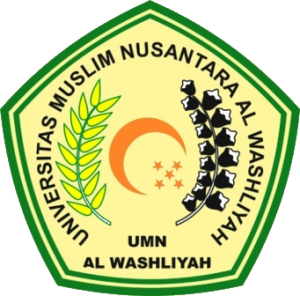 PROGRAM STUDI SARJANA FARMASIFAKULTAS FARMASIUNIVERSITAS MUSLIM NUSANTARA AL-WASHLIYAHMEDAN2020UJI AKTIVITAS ANTIJAMUR EKSTRAK  ETANOL BUAH ANDALIMAN (Zanthoxylum acanthopodium DC.) TERHADAP PERTUMBUHAN JAMUR Candida albicansSKRIPSIDiajukan untuk melengkapi dan memenuhi syarat-syarat untuk memperoleh Gelar Sarjana Farmasi pada Program Studi Sarjana Farmasi Fakultas FarmasiUniversitas Muslim Nusantara Al-WashliyahOLEH:ZICKRI ORIANI.GNPM. 182114171PROGRAM STUDI SARJANA FARMASIFAKULTAS FARMASIUNIVERSITAS MUSLIM NUSANTARA AL-WASHLIYAHMEDAN2020